Supplementary Table 1 WHO influenza vaccine strain recommendations. Highlighted text indicates vaccines in which trivalent vaccine strain recommendation changed. B1 reflects strain recommended for trivalent vaccines. Both B1 and B2 are recommended for quadrivalent vaccines. NH: Northern Hemisphere; SH: Southern Hemisphere* A/Texas/50/2012 is an A(H3N2) virus that following adaptation to growth in eggs has maintained antigenic properties similar to the majority of recently circulating cell-propagated A(H3N2) viruses including A/Victoria/361/2011.** A/Ohio/2/2012, A/Maryland/2/2012, A/South Australia/30/2012, A/Brisbane/1/2012 and A/Brisbane/6/2012 are A/Victoria/361/2011-like virusesSupplementary Figure 1: Weekly number of influenza vaccines administered (all locations combined) with linear trendline and correlation coefficient. Weeks numbered consecutively from Week 1 in Jan 2013 to Week 237 in July 2017Supplementary Figure 2: Weekly number of negative influenza PCRs with linear trendline and correlation coefficient. Weeks numbered consecutively from Week 1 in Jan 2013 to Week 247 in Oct 2017Supplementary Figure 3: Influenza data by type/subtype and week of the 4,571 influenza infections in the community reported by Singapore Ministry of Health to the WHO through FluNet (Influenza A 70.0% [AH3 74.9%, AH1 25.1%]; Influenza B 30.0%). AHx: Influenza A, subtype undetermined. Supplementary Table 2: Summary data and odds ratio of predictors for influenza infection after vaccination from logistic regression analysis. ¶ Adjusted for age, sex, chronic pulmonary disease, hospitalisation in year before vaccination and receipt of two or more influenza vaccines in the previous two years†Per yearSupplementary Figure 4: Influenza vaccine failure stratified by number of risk factors (age ≥ 65 years, chronic pulmonary disease, influenza vaccination in the previous two years), with linear trend line.†Adjusted for age, sex, ethnicity, chronic pulmonary disease, hospital admission in previous year, previous influenza vaccination in the 2 years before index date of vaccination, and influenza virus activity during that time period.Supplementary Figure 5: Influenza vaccine failure stratified by number of influenza vaccines received in the two years before study entry, with linear trend line.†Adjusted for age, sex, ethnicity, chronic pulmonary disease, hospital admission in previous year, previous influenza vaccination in the 2 years before index date of vaccination, and influenza virus activity during that time period.Supplementary Figure 6: Phylogenetic tree of A/H3 haemagglutinin gene sequenced from a subset of cases.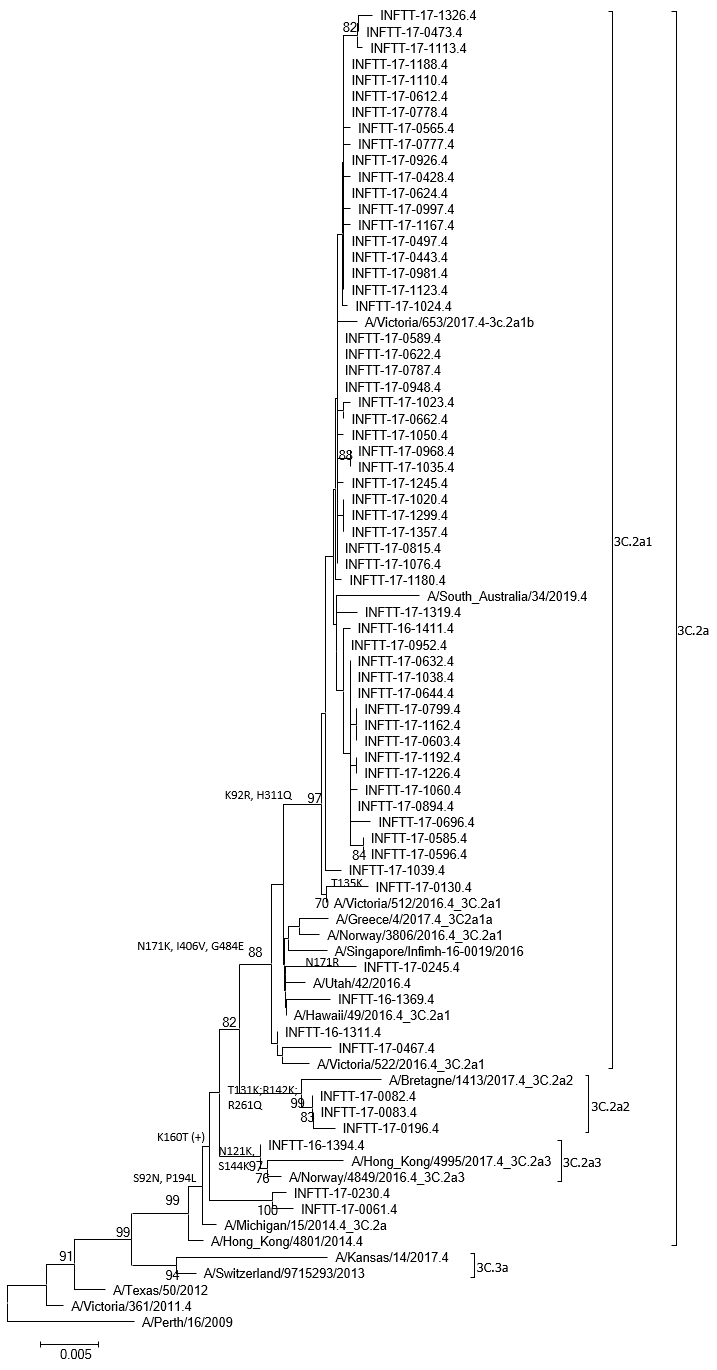 Supplementary Figure 7: Phylogenetic tree of A/H1 haemagglutinin gene sequenced from a subset of cases.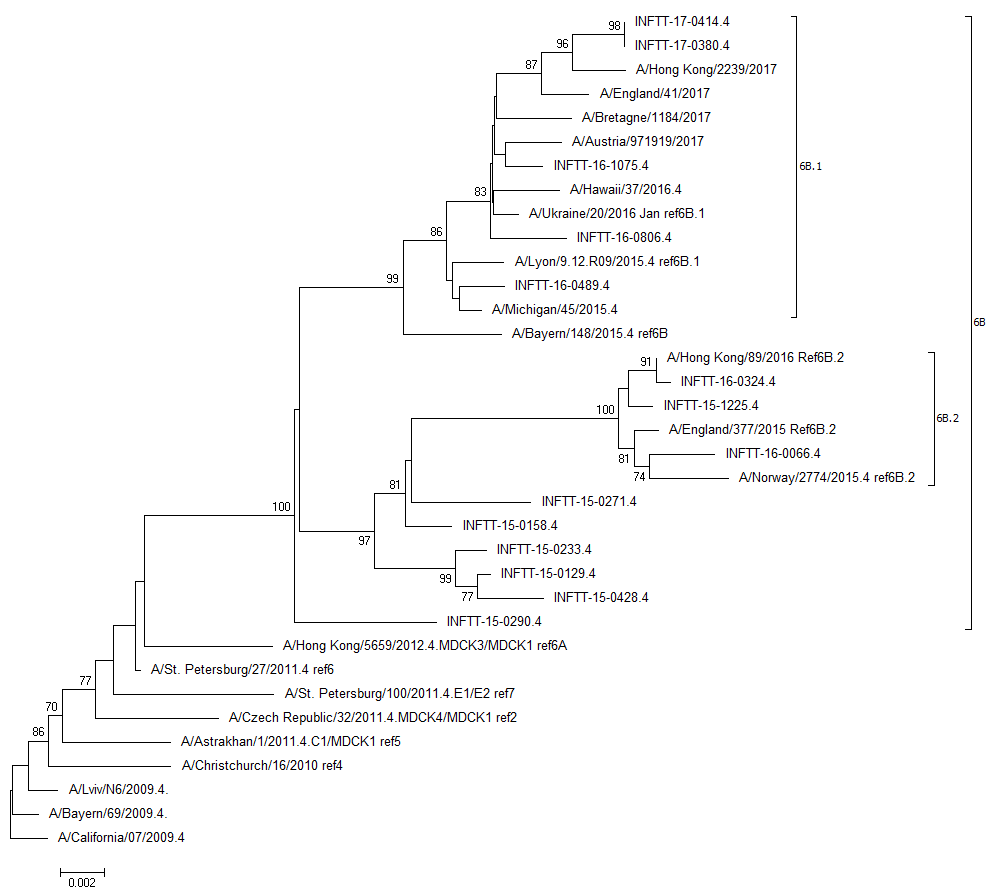 AH1AH3CladeB1LineageB2SH2017A/Michigan/45/2015 (H1N1)pdm09A/Hong Kong/4801/2014 3C.2aB/Brisbane/60/2008VictoriaB/Phuket/3073/2013NH 2016-17A/California/7/2009 (H1N1)pdm09A/Hong Kong/4801/20143C.2aB/Brisbane/60/2008VictoriaB/Phuket/3073/2013SH2016A/California/7/2009 (H1N1)pdm09A/Hong Kong/4801/20143C.2aB/Brisbane/60/2008VictoriaB/Phuket/3073/2013NH 2015-16A/California/7/2009 (H1N1)pdm09A/Switzerland/9715293/2013 3C.3aB/Phuket/3073/2013YamagataB/Brisbane/60/2008SH2015A/California/7/2009 (H1N1)pdm09A/Switzerland/9715293/20133C.3aB/Phuket/3073/2013YamagataB/Brisbane/60/2008NH 2014-15A/California/7/2009 (H1N1)pdm09A/Texas/50/2012 3C.1B/Massachusetts/2/2012Yamagata B/Brisbane/60/2008SH2014A/California/7/2009 (H1N1)pdm09A/Texas/50/2012* 3C.1B/Massachusetts/2/2012YamagataB/Brisbane/60/2008NH 2013-14A/California/7/2009 (H1N1)pdm09A/Victoria/361/20113C.1B/Massachusetts/2/2012YamagataB/Brisbane/60/2008SH2013A/California/7/2009 (H1N1)pdm09A/Victoria/361/2011 **3C.1B/Wisconsin/1/2010YamagataB/Brisbane/60/2008NH 2012-13A/California/7/2009 (H1N1)pdm09A/Victoria/361/2011 3C.1B/Wisconsin/1/2010YamagataFluNo fluOR (95% CI)p-valueMultivariable (95% CI) ¶p-valueN61718676Year vaccination2013201420152016201719.018.823.028.011.315.617.026.824.815.8-----DemographicsDemographicsDemographicsDemographicsDemographicsDemographicsDemographicsSex (% male)58.256.61.069 (0.910-1.257) 0.421.054 (0.894-1.244)0.53Age (Mean, SD) †- Over 65 years (%)73.8 (12.87)76.271.7 (14.77)71.11.010 (1.004-1.016) 1.301 (1.083-1.573)0.000600.00571.011 (1.005-1.018) -0.00053Ethnicity (%)Chinese IndianMalayOther77.28.211.13.576.79.49.24.8Ref0.868 (0.640-1.151)1.227 (0.944-1.571)0.738 (0.465-1.110)Ref0.340.120.170.924 (0.678 (1.232)1.412 (1.075-1.830)0.762 (0.479-1.149)0.600.010.22Co-morbiditiesCo-morbiditiesCo-morbiditiesCo-morbiditiesCo-morbiditiesCo-morbiditiesCo-morbiditiesCharlson score (mean, SD)3.06 (2.508)2.93 (2.529)1.022 (0.990-1.053)0.17-Co-morbidities (%)PulmonaryCardiovascularDiabetesRenalLiver Malignancy 58.739.134.97.622.78.444.136.336.06.322.87.41.791 (1.524-2.107)1.131 (0.960-1.331)0.944 (0.798-1.115)0.994 (0.820-1.199)1.211 (0.883-1.621)1.133 (0.839-1.497)<0.00010.140.500.950.220.401.588 (1.343-1.881)-----<0.0001Hospitalisation in year   before vaccination (%)71.766.11.307 (1.097-1.564)0.00301.327 (1.104-1.602)0.0028Influenza in year before vaccination (%)8.58.41.016 (0.755-1.340)0.911-Vaccination detailsVaccination detailsVaccination detailsVaccination detailsVaccination detailsVaccination detailsVaccination detailsVaccine location (%)HospitalSpecialist clinicPolyclinic41.347.910.842.745.411.9Ref1.085 (0.916-1.285)0.930 (0.703-1.214)0.3470.602--Time from prior influenza vaccination (%)<1 year<2 years<5 years25.456.664.018.945.253.81.454 (1.207-1.744)1.556 (1.325-1.828)1.504 (1.276-1.777)<0.0001<0.0001<0.0001-1.523 (1.283-1.810)--<0.0001-Number of risk factorsInfluenza infections /n Proportion of individuals with vaccine failureAdjusted OR for influenza (95% CI) †p-value0 29/1700 1.71%Ref-1188/78752.39%1.51 (1.04-2.29)0.04002207/5914 3.50%2.29 (1.57-3.46)<0.00013193/3809 5.07%3.47 (2.37-5.25)<0.0001Number of vaccinesInfluenza infections /nProportion of individuals with vaccine failureAdjusted OR for influenza (95% CI)p-value1 (index vaccine)270/10517 2.57%Ref-2248/6584 3.77%1.51 (1.26-1.81)<0.0001392/21334.31%1.75 (1.36-2.25)<0.00014 or more7/64 10.94%3.96 (1.67-7.92)0.0004